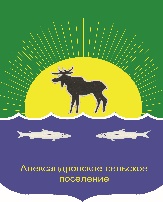 АДминистрация Александровского сельского ПОселенияПОСТАНОВЛЕНИЕОб установлении расходных обязательств муниципального образования «Александровское сельское поселение» на 2022 годНа основании статьи 86 Бюджетного кодекса Российской Федерации, Постановления Александровского района Томской области от 27.01.2022 года № 129, на основании решения Совета Александровского сельского поселения от 24 декабря 2021 года № 307-21-54п «О бюджете муниципального образования «Александровское сельское поселение» на 2022 год плановый период 2023 и 2024 годов»,ПОСТАНОВЛЯЮ:1.Установить расходными обязательствами муниципального образования «Александровское сельское поселение» на 2022 год мероприятие проведение выборов.Финансовое обеспечение расходных обязательств обеспечить за счет средств, предусмотренных на финансирование программных мероприятий в районном бюджете, в размере 700 000,00 (Семьсот тысяч) рублей, софинансирование расходных обязательств, за счет средств бюджета поселения в размере 200 000,00 (Двухсот тысяч) рублей.2.Исполнение расходных обязательств, предусмотренных пунктом 1, обеспечить путем реализации муниципальной программы "Социально-экономического развития Александровского сельского поселения на 2021-2025 годы".3.Администрации Александровского сельского поселения обеспечить:1) своевременное, целевое использование бюджетных средств;2) предоставить сведения и отчеты об использовании средств, указанных в пункте 1 настоящего постановления по форме и в сроки, предусмотренные Соглашением «О предоставлении в 2022 году бюджету муниципального образования «Александровское сельское поселение» субсидии из районного бюджета на реализацию программы «Социально-экономического развития Александровского сельского поселения на 2021-2025 годы"».4. Главному специалисту по бюджету и налоговой политике обеспечить финансирование расходных обязательств настоящего постановления в соответствии с бюджетной росписью муниципального образования «Александровское сельское поселение» по расходам и кассовым планом на 2022 год.5. Настоящее постановление вступает в силу на следующий день после его официального опубликования и распространяется на правоотношения, возникшие с 01.01.2022 года.   6. Разместить настоящее постановление на официальном сайте Администрации Александровского сельского поселения http://www.alsadmsp.ru/.7. Контроль за исполнением настоящего постановления оставляю за собой.Глава поселения                                 	Подпись	           		          Д.В. ПьянковТ.Ф. Букарина 2-44-0Разослать: Букарина Т.Ф.05.07.2022                                                         №  273 с. Александровскоес. Александровское